Ruth Bader Ginsburg:
A judge who will never be forgottenBy Sarah McClenaghanOn September 18, 2020, America lost one of the most rememberable judges’ in the Supreme Court to pancreatic cancer: Ruth Bader Ginsburg. She was an associate justice for many years and made a difference in our country. During her time in court, she was known to argue for gender equality, fight for women’s rights, contributed to civil rights, as well as the rights of workers and supported the separation of church and state.Women would not be where they are without Ginsburg’s influence in Supreme Court, but she also made an impact on men. It is true she was a role model for women across the country, but men had the opportunity to learn from her leadership, her determination and her life. This shows that Ginsburg was a leader of all humanity, not just women, which has been to inspiration to many Americans. Ginsburg sought out justice for all and it shows through her work and dedication to the American people. One of her most famous sayings is the following, “Fight for the things that you care about but do it in a way that will lead others to join you.” She was known to give rememberable quotes, just like this one. The United States has lost an incredible woman who made it second in U.S. History to sit on the high court. She was passionate, outspoken and stayed politically active past the typical retirement age until she physically could not go on any longer. Women all over the country can do nothing but thank her for her service. Thank you, Ginsburg.  Sarah McClenaghan is an inspiring content creator from Lancaster, PA who loves to explore, read and drink coffee. Sarah volunteers with Be the Star You Are!®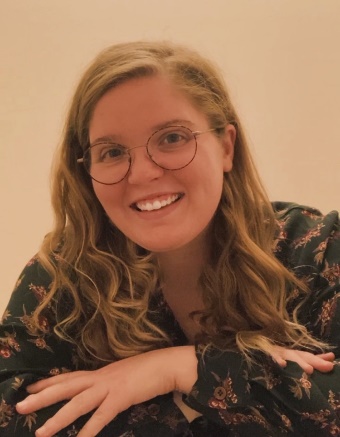 